Ссылки, которые могут быть интересныОфициальный сайт уполномоченного по защите прав предпринимателей в Белгородской области  http://ombudsmanbiz31.ru/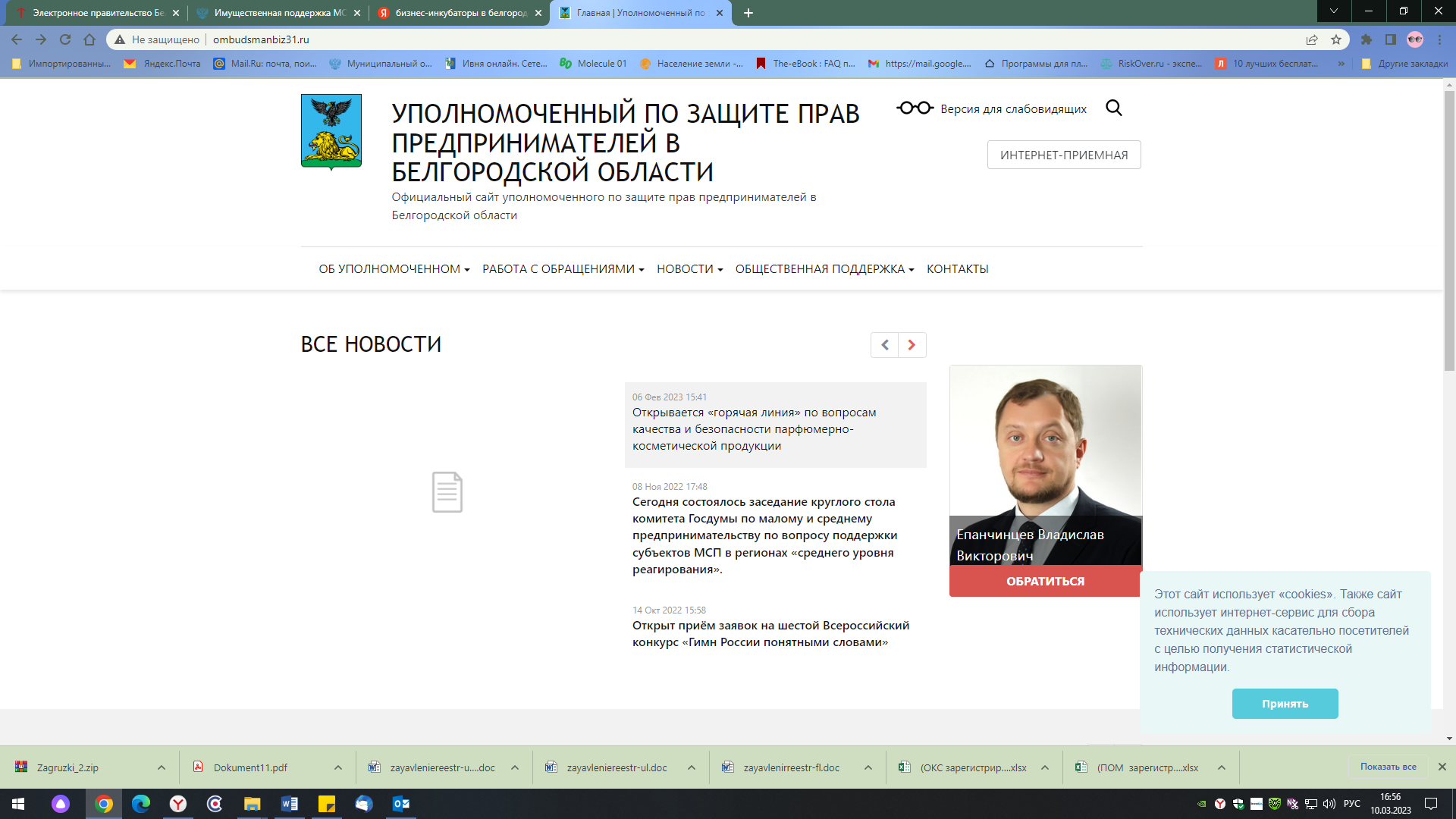 Официальный сайт АО «Корпорация МСП»  https://corpmsp.ru/ 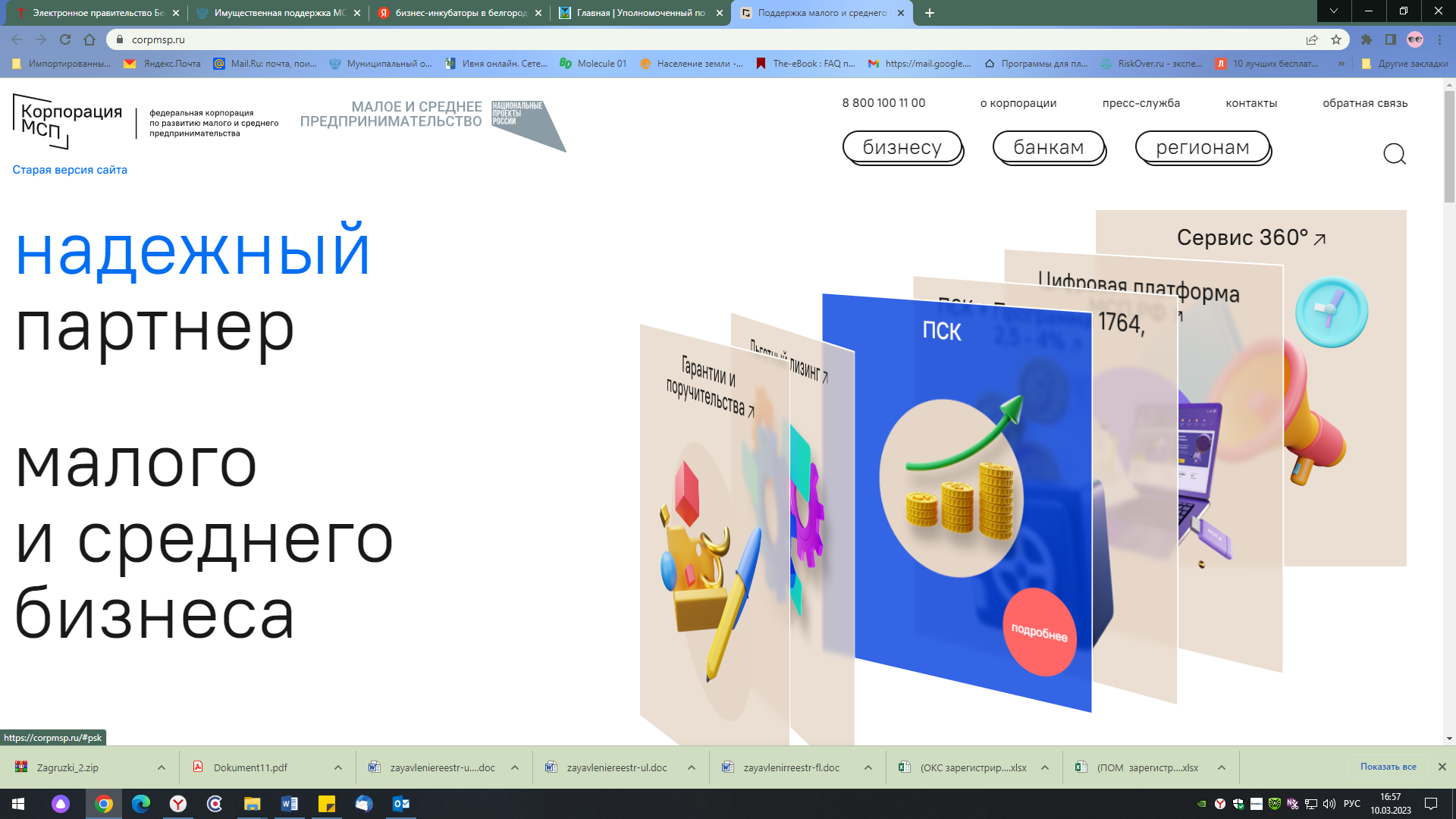 Уполномоченный при Президенте Российской Федерации по защите прав предпринимателей https://ombudsmanbiz.ru/#1 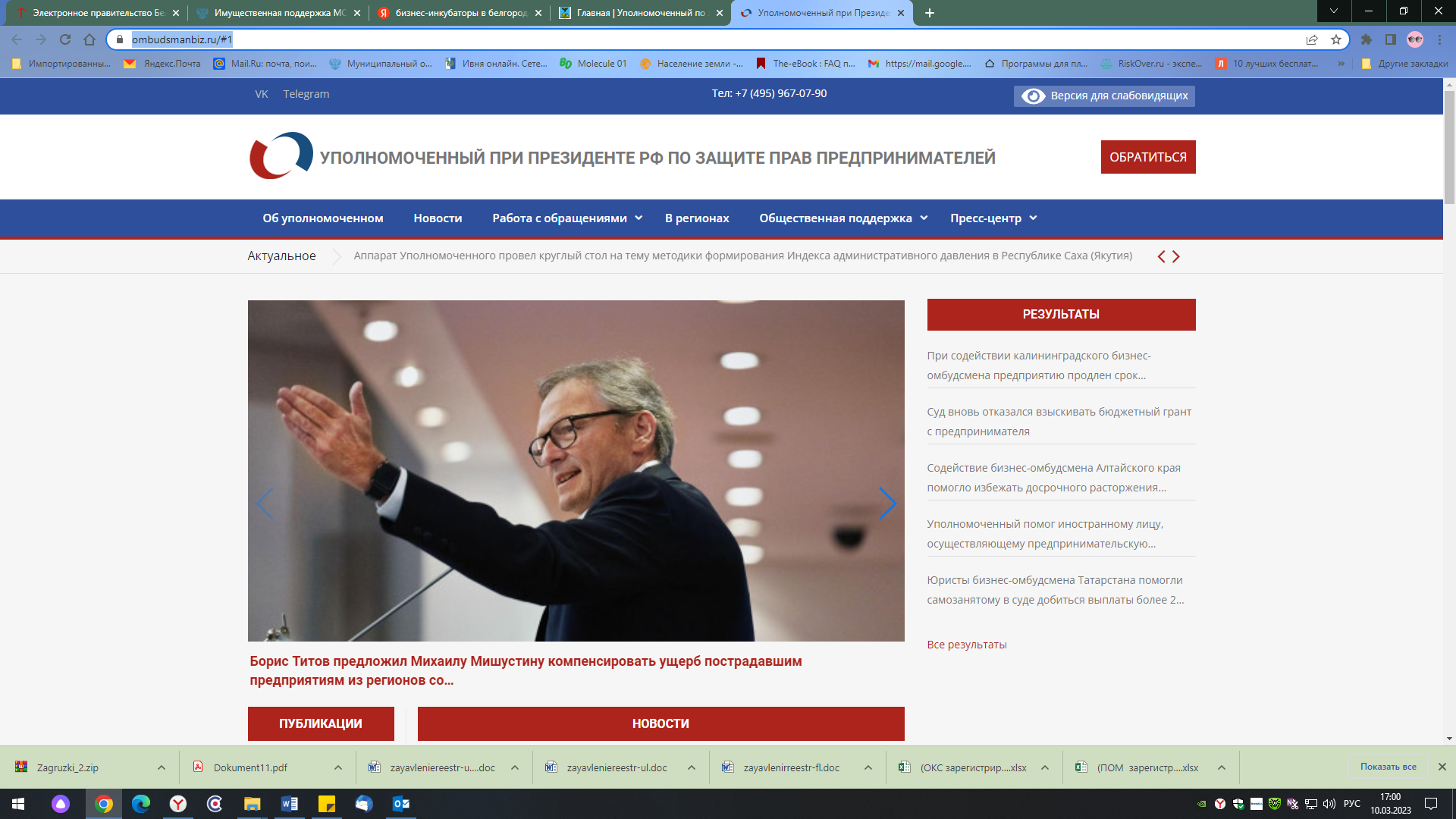 Инвестиционный портал Белгородской области https://xn--90acceddtvvhaxto.xn--p1ai/infrastruktura-dlya-biznesa/ 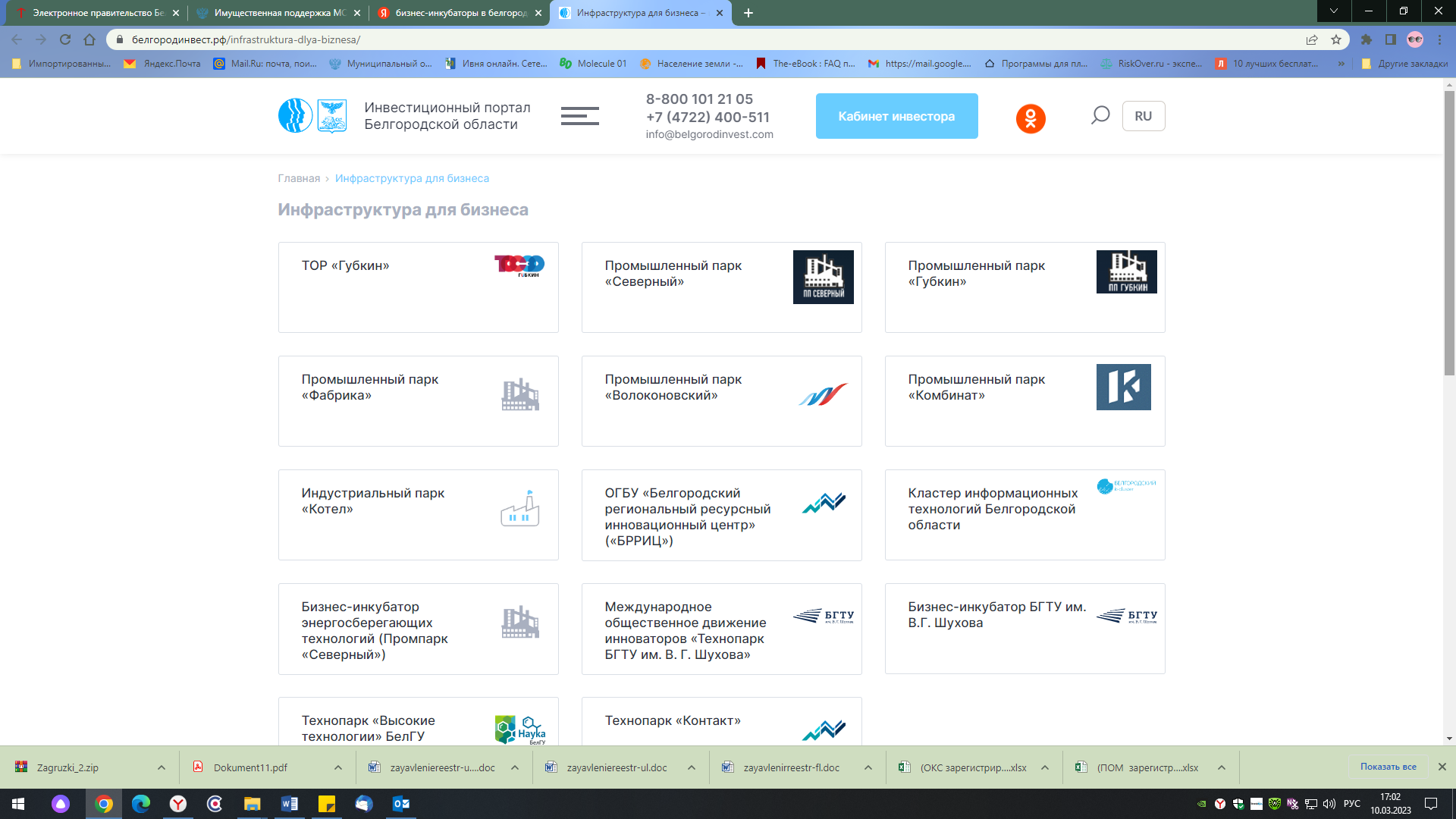 